PARKING MAPParking entrance is across from Girard Street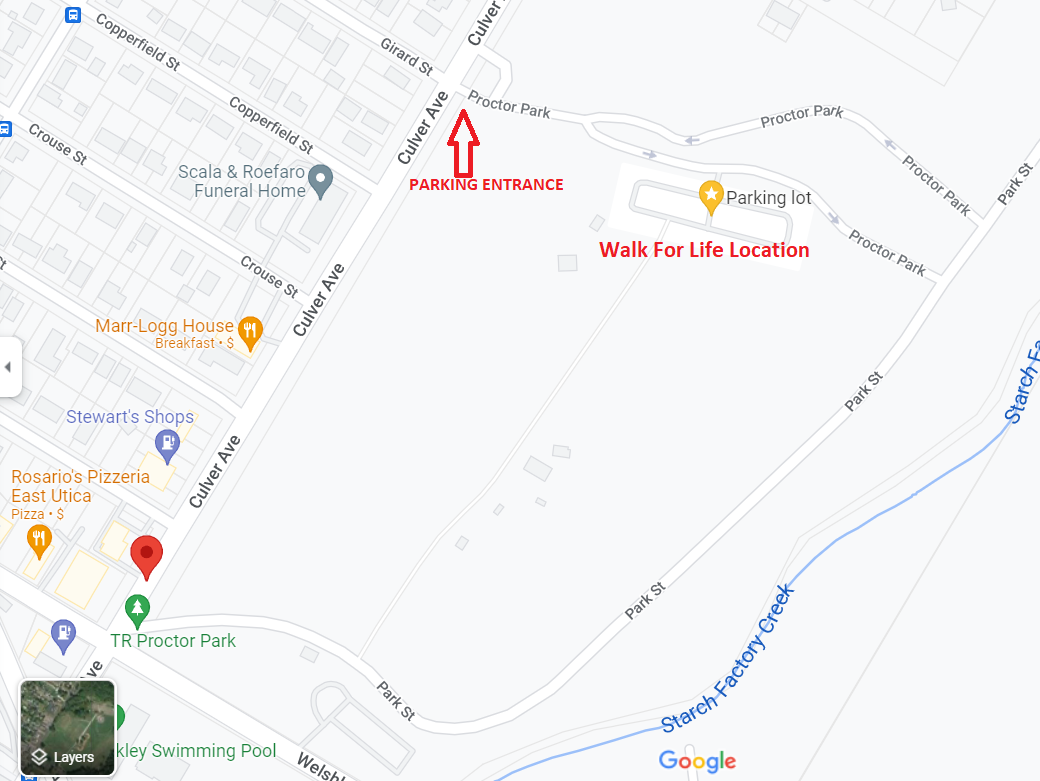 